Magyar Labdarúgó SzövetségFejér Megyei Igazgatóság/ Fejér Megyei Labdarúgó Szövetség /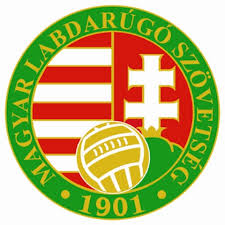 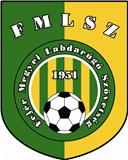 Tartalom1.	A bajnokság szervezője és rendezője, a bajnokság típusa és hivatalos neve	22.	A bajnokság célja	23.	A bajnokság nevezési és részvételi feltételei	24.	A bajnokság nevezési eljárása során betartandó határidők	25.	A bajnokság résztvevői	36.	A bajnokság rendszere	37.	A bajnokság helyszíne és időrendje	58.	A bajnokság díjazása	59.	A bajnokság Fair Play versenye	510.	A bajnokság költségei	511.	Játékjogosultság	512.	A labdarúgók felszerelése	613.	Egyéb rendelkezések	614.	Záró rendelkezések	7A bajnokság szervezője és rendezője, a bajnokság típusa és hivatalos neveA bajnokságot a Magyar Labdarúgó Szövetség (továbbiakban: MLSZ) írja ki.A szervezésével és működtetésével az MLSZ Fejér Megyei Igazgatóságát bízza meg.Az MLSZ Fejér Megyei Igazgatóság Versenybizottságának elnökét és tagjait az MLSZ Fejér Megyei Igazgatóság Társadalmi Elnöksége nevezi ki. A 2019-2020. évi Fejér Megyei Téli Műfüves Bajnokság amatőr rendszerű, férfi felnőtt nagypályás labdarúgó bajnokság.A 2019-2020. évi Fejér Megyei Téli Műfüves Bajnokság (továbbiakban: bajnokság) hivatalos neve:	Fejér Megyei Téli Műfüves BajnokságA bajnokság céljaA labdarúgás fejlesztésére vonatkozó sportszakmai feladatok megvalósítása.A csapatok folyamatos és színvonalas versenyzésének biztosítása.Lehetőséget biztosítani a Fejér megyei labdarúgó bajnokságok I-III. osztályában illetve a Férfi Felnőtt nagypályás NB III. osztályú bajnokságban szereplő Fejér megyei székhelyű felnőtt csapatnak a téli időszakban, jó minőségű műfüves futballpályán játszandó felkészülési találkozókra, ezáltal elősegítve felkészülésüket a bajnoki versenysorozatra.A Fair Play elv érvényre juttatása, a Fair Play magatartásforma népszerűsítése.A bajnokság nevezési és részvételi feltételeiA bajnokságba indulási (nevezési) jogával élő sportszervezet csapatának, ha nevezését jogerősen elfogadták, részvételi kötelezettsége van. A sportszervezet nevezési díjat fizet. A nevezési díj összege: 180.000,- Ft. (Egyszáznyocvanezer forint), melyet a nevezés határidejéig az MLSZ Fejér Megyei Igazgatóság számlájára (11707024-20480772) utal át, vagy fizet meg. A nevezési díj tartalmazza a bajnokság versenyeztetéssel kapcsolatos költségeit.A nevezési díj befizetéséről szóló igazolás csatolása a nevezési dokumentációhoz.A bajnokság nevezési eljárása során betartandó határidőkAz MLSZ Fejér Megyei Igazgatóság által kiadott nevezési lapot, valamint a mellékleteket, a nevezési díj és a tagdíj befizetésének igazolását 2020. január 10-én (péntek) 12.00 óráig kell elektronikusan a mindenkor hatályos ügyviteli rendszeren (IFA) keresztül érkeztetni az MLSZ Fejér Megyei Igazgatósághoz. (A fenti időpontig a nevezési dokumentációt fel kell tölteni a mindenkor hatályos ügyviteli rendszerbe.)Az MLSZ Fejér Megyei Igazgatóság Versenybizottsága a beérkezett nevezési dokumentáció feldolgozása után az érintett sportszervezet(ek)et írásban hiánypótlásra szólítja fel (a nevezési lapon megadott faxszámra és/vagy e-mail-re), melynek határideje: 2020. január 13. (hétfő).További határidők:Nevezés csak hiánytalanul, minden adattal kitöltött nevezési felülettel, valamint a szükséges mellékletekkel és a nevezési díj és a tagdíj befizetésének igazolásával fogadható el.A bajnokságra nevező társadalmi szervezet nevezési lapjához kötelezendően csatolandó dokumentációk:Alapszabály másolata;Képviseletre jogosult aláírási címpéldányának másolata;Egyesület bejegyzéséről szóló bírósági végzés másolata;Társadalmi szervezet kivonat eredeti példánya (2019. szeptember 1. utáni keltezésű);NAV együttes adóigazolás és Önkormányzati adóigazolás eredeti példánya (2019. szeptember 1. utáni keltezésű);2019-2020. bajnoki évre vonatkozó tagsági díj befizetését igazoló számla másolata, melyet a sportszervezet székhelye szerinti illetékes MLSZ Fejér Megyei Igazgatóság állított ki.A sportszervezet székhelye szerint illetékes MLSZ Fejér Megyei Igazgatóság írásos nyilatkozata, hogy a sportszervezetnek vele szemben nincs tartozása.A fenti pontban felsorolt mellékleteket csak abban az esetben kell a leadott nevezési laphoz csatolni, amennyiben az NB-s vagy a Megyei I., II., III., osztályú bajnokságban szereplő csapatuk nevezési dokumentációjához nem lett leadva!A bajnokságra nevező gazdasági társaság nevezési lapjához kötelezendően csatolandó dokumentációk:Hatályos Társasági szerződés másolata csatolandó.Ügyvezető aláírási címpéldányának másolata csatolandó.30 napnál nem régebbi cégkivonat eredeti példánya NAV együttes adóigazolás és Önkormányzati adóigazolás eredeti példánya 2019-2020. bajnoki évre vonatkozó tagsági díj befizetését igazoló számla másolata, melyet a sportszervezet székhelye szerinti illetékes MLSZ Fejér Megyei Igazgatóság állított ki.A sportszervezet székhelye szerint illetékes MLSZ Fejér Megyei Igazgatóság írásos nyilatkozata, hogy a sportszervezetnek vele szemben nincs tartozása.A fenti pontban felsorolt mellékleteket csak abban az esetben kell a leadott nevezési laphoz csatolni, amennyiben az NB-s vagy a Megyei I., II., III., osztályú bajnokságban szereplő csapatuk nevezési dokumentációjához nem lett leadva!Hiánypótlás esetében 10.000,- Ft. (Tízezer forint 00/100) hiánypótlási díj fizetendő. (A hiánypótlási határidő nem vonatkozik a nevezési díjra.)A hiánypótlási határidő leteltét követően benyújtott dokumentumok nem vehetők figyelembe a fellebbviteli eljárás során. Az MLSZ Elnöksége a Versenyszabályzat ide vonatkozó pontja alapján gyorsított versenyügyi eljárás keretében 5 napos fellebbezési határidőt szabott meg.A bajnokság résztvevőiA 2019-2020. évi MLSZ Fejér megyei labdarúgó bajnokságok I-III. osztályában illetve a Férfi Felnőtt nagypályás NB III. osztályú bajnokságban szereplő Fejér megyei székhelyű csapatokAz MLSZ Fejér Megyei Igazgatóság Versenybizottsága, az időrendben beérkezett, a tervezett csapatszámnak megfelelő nevezést fogadja el!A bajnokság rendszereA bajnokságban résztvevő csapatokat az MLSZ Fejér Megyei Igazgatóság Versenybizottsága csoportokba osztja be. Minden csoportba 4 csapat kerül besorolásra.Csoportmérkőzések:Minden csoportban a csapatok egyszer találkoznak csoportbeli ellenfeleikkel.Helyezések meghatározása:A csoport végső sorrendjét (helyezés) a 3 forduló mérkőzéseinek eredményei döntik el.A helyezések az összpontszám alapján kialakított rangsor szerint kerülnek meghatározásra.A mérkőzés győztes csapata 3 pontot, döntetlen eredmény esetén mindkét csapat 1-1 pontot kap. Vereség esetén a csapat nem kap pontot.A csoport első helyezett csapata a legtöbb pontot szerzett sportszervezet, utolsó helyezett csapata a legkevesebb pontot szerzett sportszervezet.Azonos pontszám esetén a sorrend az alábbiak szerint kerül meghatározásra:Rájátszás (helyosztók):Az azonos helyszínen mérkőző csoportok azonos helyén végző csapatai mérkőznek egymás ellen. Rájátszás (helyosztók) mérkőzésein a szabályok a következők:Egy mérkőzésen dől el a helyezés.Amennyiben a rendes játékidőben döntetlen az eredmény, akkor a helyezés a büntető pontról végzett rúgásokkal dől el a Labdarúgás Játékszabályainak rendelkezései szerint. (Hosszabbítás nincs!)A bajnokság helyszíne és időrendjeA mérkőzések helyszíne:		Csákvár		Dunaújváros		GárdonyIváncsaMartonvásár MórSzékesfehérvárA bajnokság időtartama:	2020. február 1 – február 23.A bajnokság díjazásaA helyezést elérő sportszervezetek díjazása mérkőzés helyszínenként:A bajnokság Fair Play versenyeA bajnokság legsportszerűbb sportszervezete Fair Play serleg díjazásban részesül.A bajnokság költségeiA bajnokságban résztvevő sportszervezeteket részvételük kiadásai (utazás, étkezés, szállás, stb.), valamint a csapatukat elkísérő szurkolók mellett közreműködő saját biztonsági szolgálatot ellátók költségei terhelik.A bajnokság versenydíjait az MLSZ Fejér Megyei Igazgatóság biztosítja.JátékjogosultságA)	A csapatokban csak érvényes játékengedéllyel és érvényes sportorvosi igazolással rendelkező játékosok szerepelhetnek, amit a mérkőzés előtt a játékvezetők ellenőriznek!A labdarúgók felszereléseA labdarúgók a bajnokság során mezszámot viselnek, mely 1-99-ig egész szám lehet. A szám hossza a mez hátulján legalább 25 cm. Minden hivatalos mérkőzésen a labdarúgóknak a sípcsontvédő használata KÖTELEZŐ!Amennyiben a mérkőzés játékvezetője úgy ítéli meg, hogy a két csapat felszerelésének színösszeállítása zavaró, akkor a pályaválasztó csapat köteles más színű sportfelszerelésben játszani.Egyéb rendelkezésekA mérkőzések verseny ügyeit az MLSZ Fejér Megyei Igazgatóság Versenybizottsága, fegyelmi ügyeit az MLSZ Fejér Megyei Igazgatóság Fegyelmi Bizottsága tárgyalja. Az MLSZ Verseny- illetve Fegyelmi Szabályzattól eltérően a Verseny- és a Fegyelmi Bizottság határozatai ellen 2 nap a fellebbezési határidő. A bajnoki mérkőzés eredménye ellen 2 napon belül óvás nyújtható be. Az óvási díj mértéke 5.000,- Ft.Játékjogosultság: azok a labdarúgók, akiknek bajnoki és/vagy kupamérkőzésre szóló eltiltásuk még nem járt le szerepelhetnek. Nem léphetnek viszont pályára azok, akiknek az időre (hónap, év) szóló eltiltásuk még érvényben van.Egy találkozón maximum 5 fő próbajátékos szerepeltetésére van lehetőség, akinek szintén kell érvényes játékengedéllyel és sportorvosi igazolással rendelkeznie. Egy próbajátékos az egész torna folyamán csak egy csapatban léphet pályára.A mérkőzéseken csak olyan labdarúgó léphet pályára, aki a mérkőzés lejátszásának napján a 16. életévét betöltötte.Játék idő: 2x40 percCsere: a mérkőzésre benevezhető 7 cserejátékosból mind a 7 fő becserélhető.A mérkőzésekre a csapatok kötelesek - az esetlegesen fellépő sérülések ellátására - magukkal hozni egészségügyi felszerelést (pl.: egészségügyi dobozt, stb.)!Minden mérkőzés előtt a csapatvezetők a játékvezetők részére kötelesek átadni kitöltve a versenyjegyzőkönyvet, amelybe a csapatok előre meghatározott mezszámmal maximum 18 játékost írhatnak be.A torna során begyűjtött 3. sárga lapos figyelmeztetés után, a soron következő mérkőzésen a labdarúgó nem szerepelhet!A sárga- és piros lapos büntetések nem törlődnek, az egész tornára érvényesek.Piros lapos kiállítás egész mérkőzésre szól, a kiállított játékos a következő mérkőzésen nem szerepelhet. A következő héten a fegyelmi bizottság dönt határozatban a játékos eltiltásával és mértékével kapcsolatban!A csapatok felelősséget vállalnak saját szurkolóik, játékosaik tornán való magatartásáért. Fegyelmezetlenség esetén a labdarúgó és/vagy a sportszervezet ellen fegyelmi eljárás kerül lefolytatásra! A bajnokságban a sportszervezeteknek mérkőzésenként minimálisan 2-2 fő rendezőt kell biztosítani. A rendezői névsort az igazgatóság által rendszeresített nyomtatványon a mérkőzés előtt kell a játékvezetőnek leadni. A műfüves pályák használati szabályait megsértő sportszervezetek kizárhatók a bajnokságból.A csapat első ki nem állásakor a mérkőzés 3 pontja 3:0-s gólkülönbséggel a vétlen csapat javára kerül jóváírása. A második ki nem állás után a csapat a bajnokságból kizárására kerül!Várakozás idő mérkőzés kezdési idejére vonatkozóan nincs.A bajnokság lebonyolításával kapcsolatos, a jelen versenykiírásban nem szereplő, kérdésekben a Szabályzatokhoz kapcsolódó díjfizetési rend előírásait és a labdarúgó sportágra vonatkozó törvényeket, szabályzatokat kell betartani.Záró rendelkezésekAlkalmazásJelen szabályzat alkalmazásának felelőse az MLSZ Fejér Megyei Igazgatóság igazgatója.MódosításJelen dokumentum módosításához szükséges véleményezési folyamatba a következő szerveket/testületeket/egységeket/személyeket kell legalább bevonni: VersenyigazgatóságMLSZ Fejér Megyei IgazgatóságA nevezési határidő lejárta után, de a verseny (bajnokság, kupa, torna) megkezdése előtt a hatályos versenykiírást csak az adott versenyrendszerben induló sportszervezetek 2/3-os többségének írásos, egyetértő beleegyezésével lehet módosítani. A verseny (bajnokság, kupa, torna) megkezdése után a hatályos versenykiírást csak az adott versenyben induló valamennyi sportszervezet írásos, egyetértő beleegyezésével lehet módosítani.JóváhagyásUtolsó módosításHatálybalépésÉrvényességVerziószámHatározatszámHiánypótlások beadása2020. január 17. (péntek) 12.00 óraVersenybizottság I. fokú határozat2020. január 22.Fellebbezési határidő2020. január 27. (hétfő) 12.00 óraFellebbviteli Bizottság II. fokú határozat 2020. január 29.1.	a bajnokságban elért több győzelem;2.	a bajnoki mérkőzések gólkülönbsége;3.	a bajnoki mérkőzéseken rúgott több gól;4.	az egymás ellen játszott bajnoki mérkőzés pontkülönbsége (körbeverés esetén az érintett csapatok eredménye alapján elkészített tabella);5.	az egymás ellen játszott bajnoki mérkőzés gólkülönbsége (körbeverés esetén az érintett csapatok eredménye alapján elkészített tabella);6.	a bajnokság fair play értékelésében elért jobb helyezés;7.	sorsolás.1. helyezettSerleg 2. helyezettSerleg 3. helyezettSerleg 